The Functions of MoneyDirections: Fill in the spaces using the items below. One item may fit in more than one category but each item is only used one time. Not all the terms are used.quarter corn$5 billWalmart gift carddebit cardI-tunes card Certificate of deposit traveler’s checkschewing gum diamonds saltgold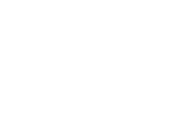 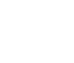 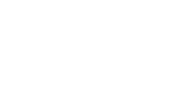 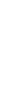 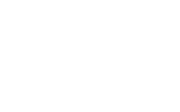 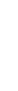 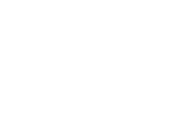 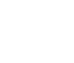 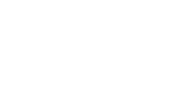 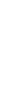 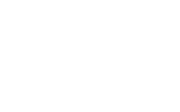 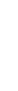 Medium Of ExchangeStandard OfValueStore Of Value